ZUCRPe91QL03Dodatek č. 1ke smlouvě o poskytování služeb spojených s užíváním nebytových prostor, uzavřené dne 29.8.2012Smluvní strany:Zdravotní ústav se sídlem v Ustí nad Labem se sídlem Moskevská 15, 400 01 Ústí nad Labem71009361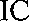 DIČ czn 009361 zastoupený Ing. Pavlem Bemáthem, ředitelem příspěvková organizace zřízená ustanovením S 86 odst. I zák. č. 258/2000 Sb., o ochraně veřejného zdraví dále jen „poskytovatel” na straně jedné aVITALFORCE s.r.o.se sídlem Strakonice, Palackého náměstí Il 04, PSČ 386 01 1č28137124DIČ CZ 28137124 zastoupená Ing. Blankou Kašparovou, jednatelkou zapsaná v obchodním rejstříku vedeného u Krajského soudu v Českých Budějovicích pod SP. zn. C 19584 dále jen „nájemce” na straně druhé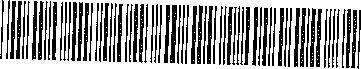 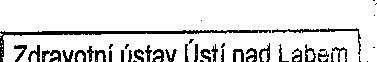 uzavřeli dne 29.8.2012 smiouvu o poskytování služeb spojených s užíváním nebytových prostor, na jejímž základě poskytovatel zajišťuje nájemci služby spojené s užíváním prostor v části budovy na adrese Strakonice, Radomyšlská 336, místnosti č. 3, 4, 5 0 celkové výměře 33,56 m2 v rozsahu: úhrada dodávek tepla, teplé užitkové vody a elektrické energie (dále jen „smlouva”).1.Smluvní strany se dohodly na následujících změnách smlouvy: článek III. Kalkulace výše a splatnost za smluvní dodávky, první odstavec se mění a nadále bude znít takto: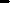 Služby ajiné náklady spojené s užíváním nebytových prostor bude nájemce hraditposkytovateli v níže uvedené výši a periodicitě:Vodné a stočné podílem 25 % částky účtované Nemocnicí Strakonice, a.s., tj. čtvrtletně předem zálohově ve výši 80,00 Kč + DPH (s vyúčtováním 1x za rok dle vyúčtovacífaktury od dodavatele na 25 o o celkové skutečné spotřeby poskytovatele za ližívaný objekt).Topení a teplá voda podílem 15,62 % částky účtované Nemocnicí Strakonice, a.s., tj. čtvrtletně předem zálohově ve výši 989,00 Kč + DPH (s vyúčtováním 1x za rok dle vyúčtovací faktury od dodavatele na 15,62 % celkové skutečné spotřeby poskytovatele za užívaný objekt).Elektrická energie podílem 25 % Částo účtované Nemocnicí Strakonice, a.s., tj. čtvrtletněpředem zálohově ve výši 423,00 Kč + DPH (s vyúčtováním 1x za rok dle vyúčtovacífaktury od dodavatele na 25 % celkové skutečné spotřeby poskytovatele za užívaný objekt). článek V. Závěrečná ustanovení, první odstavec, první věta se mění a nadále bude znít takto: Tato smlouva se uzavírá na dobu od 1.9.2012 do 31.12.2018.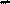 11.Ostatní ustanovení smlouvy zůstávají beze změn.Tento dodatek je vyhotoven ve dvou stejnopisech, přičemž každý z nich má plamost originálu. Jedno vyhotovení si ponechá nájemce a jedno poskytovatel.Smluvní strany berou na vědomí, že se na tento dodatek vztahuje povinnost uveřejnění v registru smluv jako informačním systému veřejné správy, zřízeném podle zákona 340/2015 Sb., o zvláštních podmínkách účinnosti některých smluv, uveřejňování těchto smluv a o registru smluv, a s uveřejněním souhlasí. Uveřejněním smlouvy se rozumí vložení elektronického obrazu textového obsahu smlouvy v otevřeném a strojově čitelném fołmátu a jejích metadat do registru smluv. Uveřejnění provede bez zbytečného odkladu poskytovatel.Tento dodatek je platný dnem 1. I . 2018 a účinný okamžikem zveřejnění v registru smluv.v ústi 	VITALFORCE s.r.o.Palackého nám. 104	za poskytovatele:	za nájemce:Zdravotní ústav Ústí nad Labem	č.j.: -5. 	201Pro: -p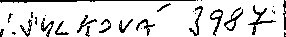 V Ústí nad Labem dne:ZDRAVOTNi	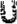 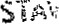 03. 2018Ve Strakonicích dne: